				                                                              ПРОЕКТ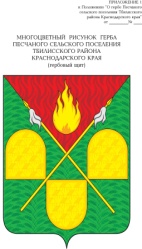 АДМИНИСТРАЦИЯ ПЕСЧАНОГО СЕЛЬСКОГО ПОСЕЛЕНИЯ ТБИЛИССКОГО РАЙОНАПОСТАНОВЛЕНИЕот  «__» _________ года                                                                                   № ___х. ПесчаныйОб утверждении муниципальной программы Песчаного сельского поселения Тбилисского  района«Формирование современной городской среды» на 2018- 2022 годы        В целях содействия решению вопросов местного значения, вовлечения населения в процессы местного самоуправления, создания благоприятных условий проживания граждан, повышения качества реформирования жилищно-коммунального хозяйства, проведения ремонта дворовых территорий многоквартирных домов Песчаного сельского поселения Тбилисского района, руководствуясь Федеральным законом от 06 октября 2003 года   № 131-ФЗ  «Об общих принципах организации местного самоуправления в Российской Федерации», постановлением Правительства Российской Федерации от 10.02.2017 года № 169 «Об утверждении Правил предоставления и распределения субсидий из федерального бюджета бюджетам субъектов Российской Федерации на поддержку государственных программ субъектов Российской Федерации и муниципальных программ формирования современной городской среды», п о с т а н о в л я ю:1.Утвердить муниципальную программу Песчаного сельского поселения Тбилисского  района «Формирование современной городской среды» на 2018- 2022 годы (прилагается).2. Главному специалисту (Палатина) обнародовать настоящее постановление в специально-установленных местах и обеспечить размещение настоящего постановления на официальном сайте администрации  Песчаного сельского поселения Тбилисского района  в информационно – телекоммуникационной сети «Интернет».3. Контроль за выполнением настоящего постановления оставляю за собой.4. Настоящее постановление вступает в силу со дня его подписания, но не ранее 1 января 2018 года. Глава Песчаного  сельского поселенияТбилисского района							              Е.В. Грушин